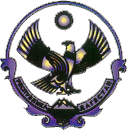 МУНИЦИПАЛЬНОЕ КАЗЕННОЕ ДОШКОЛЬНОЕОБРАЗОВАТЕЛЬНОЕ УЧРЕЖДЕНИЕ«ДЕТСКИЙ САД № 2 с.Сергокала»368510, РД, Сергокалинский район, с. СергокалаОГРН 1020502335226, ИНН/КПП 0527003078/052701001ПОРЯДОК УВЕДОМЛЕНИЯО СКЛОНЕНИИ К СОВЕРШЕНИЮ КОРРУПЦИОННЫХ НАРУШЕНИЙ В МКДОУ«Детский сад№2  с. Сергокала»Уведомление обо всех ситуациях склонения к коррупционным правонарушениям может привести к сокращению числа случаев предложения и дачи взятки, так как позволяет выявить недобросовестных представителей. Порядок действий работника МКДОУ при склонении его к коррупционным правонарушениям: 1. Уведомить заведующую МКДОУ «Детский сад№2 с.Сергокала» о  факте склонения сотрудника ДОУ к коррупционным правонарушениям. Уведомление оформляется в свободной форме и передается заведующей ДОУ не позднее окончания рабочего дня. 2. При нахождении работника МКДОУ «Детский сад №2 с. Сергокала» не при исполнении должностных обязанностей либо вне пределов места работы о факте обращения в целях склонения его к совершению коррупционного правонарушения он уведомляет заведующую ДОУ по любым доступным средствам связи, а по прибытии на место работы оформляет уведомление в течение рабочего дня. 3. К уведомлению могут прилагаться материалы, подтверждающие обстоятельства обращения в целях склонения работника к совершению коррупционных правонарушений. 4. Регистрация уведомлений осуществляется секретарем рабочей группы МКДОУ «Детский сад №2 с. Сергокала» в журнале регистрации уведомлений о фактах обращения в целях склонения к совершению коррупционных правонарушений. Листы журнала должны быть пронумерованы, прошнурованы и скреплены печатью. 5. Заведующая принимает меры по организации проверки сведений, содержащихся в уведомлении, в том числе направляет копии уведомления и соответствующих материалов в территориальные органы прокуратуры по месту работы. Действия и высказывания, которые могут быть восприняты окружающими как согласие принять взятку или как просьба о даче взятки Слова, выражения и жесты, которые могут быть восприняты окружающими как просьба (намек) о даче взятки, и от употребления, которых следует воздерживаться работникам МКДОУ «Детский сад№2 с. Сергокала »: «Вопрос решить трудно, но можно», «спасибо на хлеб не намажешь», «договоримся», «нужны более веские аргументы», «нужно обсудить параметры», «ну что делать будем?» и т.д. Необходимо понимать, что обсуждение определенных тем с представителями организаций и гражданами, особенно с теми из них, чья выгода зависит от решений и действий служащих и работников, может восприниматься как просьба о даче взятки. К числу таких тем относятся, например: - низкий уровень заработной платы работника и нехватка денежных средств на реализацию тех или иных нужд; - желание приобрести то или иное имущество, получить ту или иную услугу, отправиться в туристическую поездку; - отсутствие работы у родственников работника; - необходимость поступления детей работника в образовательные учреждения и т.д. Определенные исходящие от работников ДОУ предложения, особенно если они адресованы представителям организаций и гражданам, чья выгода зависит от их решений и действий, могут восприниматься как просьба о даче взятки. Это возможно даже в том случае, когда такие предложения продиктованы благими намерениями и никак не связаны с личной выгодой работника. К числу таких предложений относятся, например, предложения: - предоставить работнику и (или) его родственникам скидку; - воспользоваться услугами конкретной компании и (или) экспертов для устранения выявленных нарушений, выполнения работ в рамках государственного контракта, подготовки необходимых документов - внести деньги в конкретный благотворительный фонд и т.д. А совершение работников ДОУ определенных действий может восприниматься, как согласие принять взятку или просьба о даче взятки. К числу таких действий, например, относятся: - получение подарков, даже стоимостью менее 3000 рублей; - посещения ресторанов совместно с представителями организации, которая извлекла, извлекает или может извлечь выгоду из решений или действий (бездействия) работника. Типовые ситуации конфликта интересов и порядок уведомления о возникновении личной заинтересованности 1. Конфликт интересов, связанный с использованием служебной информации. Описание ситуации: работник ДОУ использует информацию, полученную в ходе исполнения служебных обязанностей и недоступную широкой общественности. Меры предотвращения и урегулирования: работнику ДОУ запрещается разглашать или использовать, сведения, отнесенные в соответствии с федеральным законом к сведениям конфиденциального характера, или служебную информацию, ставшие ему известными в связи с исполнением должностных обязанностей. Указанный запрет распространяется, в том числе и на использование не конфиденциальной информации, которая лишь временно недоступна широкой общественности. В связи с этим работнику ДОУ следует воздерживаться от использования в личных целях сведений, ставших ему известными в ходе исполнения служебных обязанностей, до тех пор, пока эти сведения не станут достоянием широкой общественности. 2. Конфликт интересов, связанный с получением подарков и услуг. Описание ситуации: - работник ДОУ, его родственники или иные лица, с которыми работник ДОУ поддерживает отношения, основанные на нравственных обязательствах, получают подарки или иные блага (бесплатные услуги, скидки, ссуды, оплату развлечений, отдыха, транспортных расходов и т.д.) от физических лиц или организаций. Меры предотвращения и урегулирования: - работнику ДОУ и его родственникам рекомендуется не принимать никаких подарков от организаций, за исключением случаев дарения подарков в связи с протокольными мероприятиями, служебными командировками и другими официальными мероприятиями, стоимость которых превышает три тысячи рублей. В данном случае указанные подарки, полученные работником ДОУ, признаются соответственно федеральной собственностью Российской Федерации и передаются работником ДОУ по акту в орган, в котором указанное лицо замещает должность. Если подарок связан с исполнением должностных обязанностей и работник ДОУ не передал его по акту в орган, то в отношении работника ДОУ рекомендуется применить меры дисциплинарной ответственности. 3. Конфликт интересов, связанный с выполнением оплачиваемой работы. Описание ситуации: - работник ДОУ, его родственники или иные лица, с которыми работник ДОУ поддерживает отношения, основанные на нравственных обязательствах, выполняют или собираются выполнять оплачиваемую работу на условиях трудового или гражданско-правового договора. Меры предотвращения и урегулирования: - работнику ДОУ рекомендуется уведомить о наличии личной заинтересованности заведующего ДОУ в письменной форме.